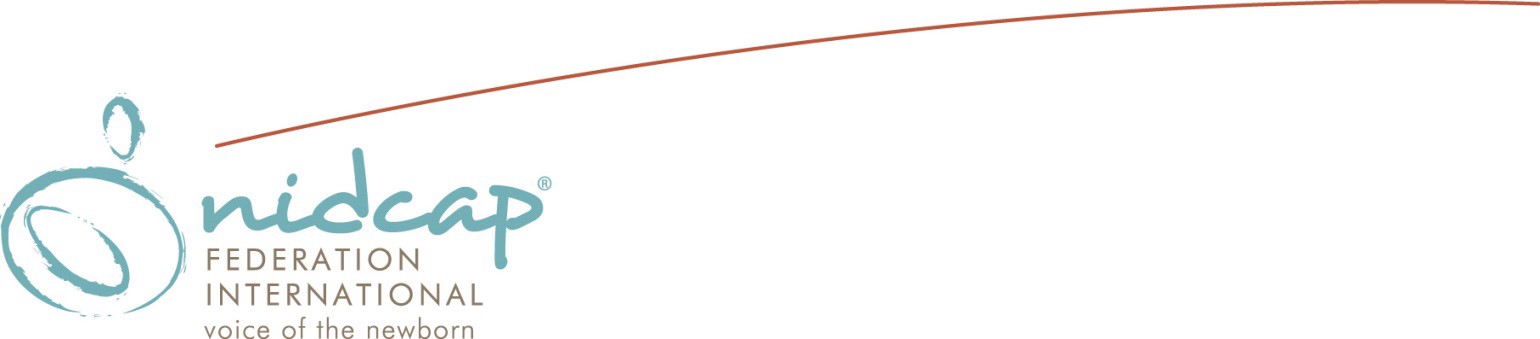 NIDCAP & APIB Training Center Directory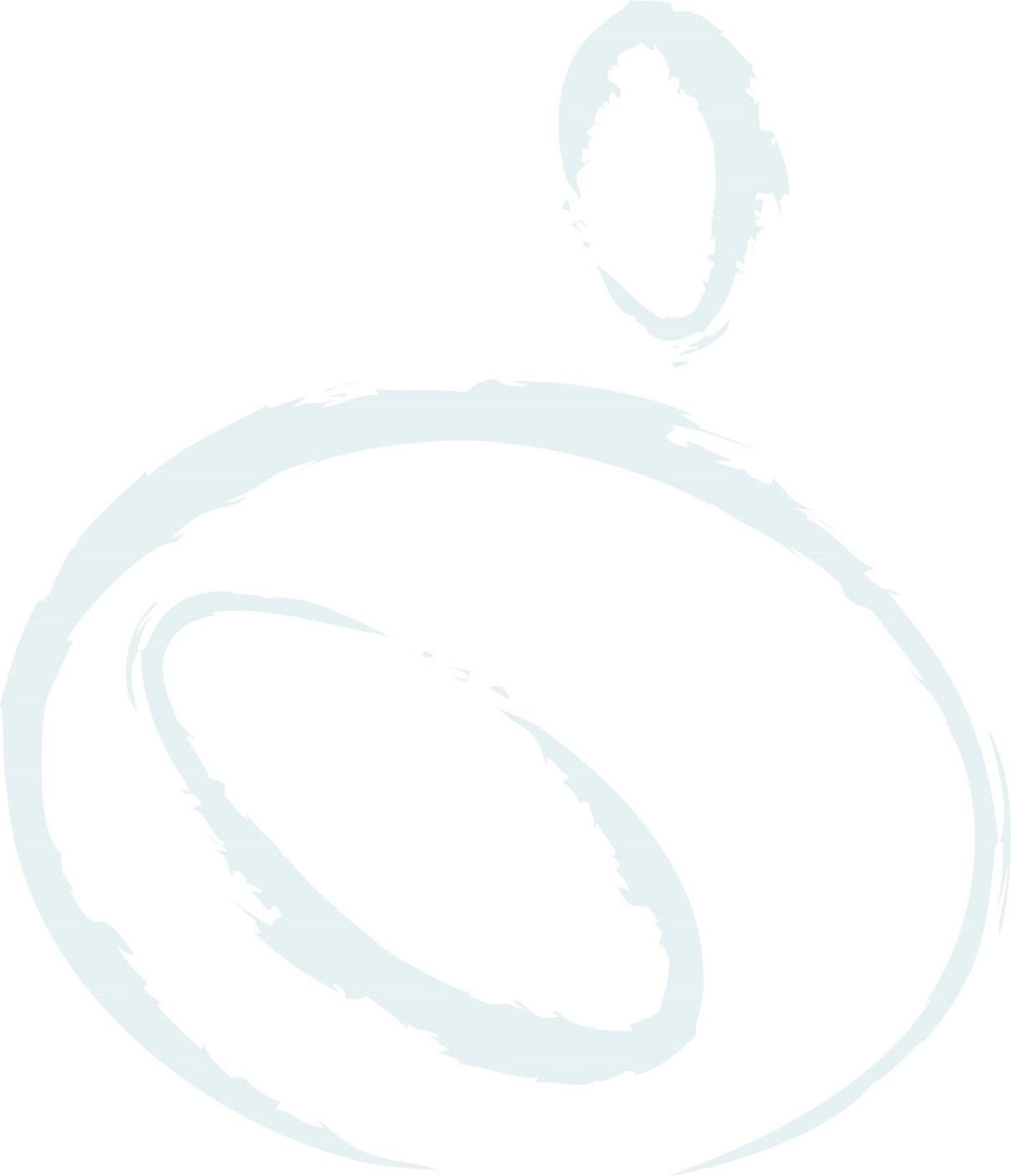 ©NIDCAP Federation International, 2019 NIDCAP® is a registered trademark of the NFI, Inc.Updated 13 May 2019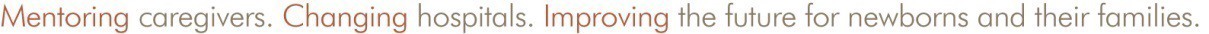 AmericasNorth AmericaUnited StatesNIDCAP Training Center DirectoryNational Center (Massachusetts)  ArizonaCalifornia  IllinoisNorth Carolina  OhioOklahoma (Inactive)CanadaEdmonton, AlbertaSouth AmericaArgentinaAustraliaSydneyEuropeBelgium  Denmark FranceBrest  ValenciennesGermany  ItalyThe Netherlands  Norway  PortugalSpainBarcelona  MadridSwedenUnited KingdomMiddle EastIsraelNorth AmericaAPIB Training Center DirectoryNational Center (Massachusetts, USA) 	 	CaliforniaSouth AmericaArgentinaAustraliaSydney
National NIDCAP Training Center, Boston, Established 1982Brigham and Women’s Hospital and Boston Children’s Hospital, Boston, MassachusettsSt. Joseph’s NIDCAP Training Center, Established in 2012St. Joseph's Hospital and Medical Center, Phoenix, ArizonaWest Coast NIDCAP & APIB Training Center at University of California San Francisco School of Medicine, Division of Neonatology, Established 2008 (Formerly Oakland Children’s NIDCAP Training Center, 1987; Stanford NIDCAP Training Center, 1995; and West Coast NIDCAP Center, Mills College, 2002)Children’s Hospital of University of Illinois (CHUI) NIDCAP Training Center, Established 2006Women’s and Children’s Nursing Services, Children's Hospital of University of IllinoisCarolina NIDCAP Training Center, Established 1989WakeMed, Raleigh, North CarolinaNIDCAP Cincinnati, Established 2007Cincinnati Children’s Hospital Medical Center, Cincinnati, OhioSooner NIDCAP Training Center, Established 1986 (Inactive)University of Oklahoma Health Sciences Center, Oklahoma City, OklahomaEdmonton NIDCAP Training Centre, Canada - Established in 2017Edmonton, Alberta, CanadaCentro Latinoamericano NIDCAP & APIB, Established 2005Hospital Fernández, Fundación Alumbrar, Buenos Aires, ArgentinaTraining Center Director	Graciela Basso, MD, PhDNeonatologistInfant Psychoanalyst IPA Hospital FernándezVice-President of Fundación AlumbrarTraining Center Medical Director	Liliana Voto MD, PhDProfessor of Obstetrics Universidad de Buenos Aires Mother and Child Center Director Hospital FernándezSenior NIDCAP Master Trainer &	Graciela Basso, MD, PhD APIB Trainer	NeonatologistInfant Psychoanalyst IPANIDCAP Professionals	Maria Luisa de AnchorenaPsychologistMaricel MimizaPhysical Therapist NDTLaura MenendezPsychologistNICU Leadership		Jorge Tavosnaska, MD Professor of Pediatrics Universidad de Buenos Aires Director, Newborn Medicine Hospital FernandezLiliana Roldan, MD Neonatologist Hospital FernándezTraining Center Nursing Director	Leonarda SulcaNurse Manager, Intensive Care Unit Hospital FernándezFollow Up	Teresa Sepulveda, MDPediatricianAna PattínSpeech TherapistFernanda BuraschiPediatricianCentro Latinoamericano NIDCAP & APIB – continuedNeurodevelopmental Care Team	Brenda GrosskopffPediatricianLaura GoldbergPsychiatristParent Representatives	Marcela Cheloni Ariel AcriContact	Cecilia PederneraCatalina Pereira NIDCAP Assistants Fundación Alumbrar Coronel Díaz 227723 piso, departamento F CP 1425, Buenos Aires ArgentinaVoice: 005448245385 or 005448261717Email:		basso.grace@gmail.com or  alumbar.nidcap@gmail.com or  info@fundacionalumbrar.orgWebsite:   www.fundacionalumbrar.org  www.fmm.edu.arAustralasian NIDCAP Training Centre, Established in 2017Grace Centre for Newborn Intensive Care, The Children’s Hospital at Westmead, Sydney, AustraliaThe Brussels NIDCAP Training Center, Belgium, Established in 2007Department of Neonatology, Saint-Pierre University Hospital, Free University of Brussels, BelgiumDanish NIDCAP Training and Research Center, Denmark, Established in 2015Aarhus University Hospital, Aarhus, DenmarkFrench NIDCAP Center, Brest, France, Established 2004Faculté de Médecine et des Sciences de la Santé, Université de Bretagne Occidentale & University Hospital, Brest, FranceFrench NIDCAP Center, Toulouse, France, Established in 2017Université Paul Sabatier, Hôpital des Enfants, Centre Hospitalier Universitaire de Toulouse, France
NIDCAP Germany, NIDCAP Training Center Tübingen, Established in 2015Universitätsklinik für Kinder- und Jugendmedizin, Tübingen, GermanyItalian Modena NIDCAP Training Center, Italy, Established in 2013Department of NICU and Neonatology, Modena University Hospital, Modena, ItalySOPHIA NIDCAP Training Center, Rotterdam, The Netherlands, Established 2004Erasmus MC-Sophia Children’s Hospital, Rotterdam, The NetherlandsNIDCAP Norway, Aalesund Training Center, Norway, Established in 2011Department of Neonatology, Aalesund Hospital, Helse More og Romsdal HF, Aalesund, NorwayUnni Tomren, RNSão João NIDCAP Training Center, Portugal, Established in 2015The Barcelona-Vall d’Hebron NIDCAP Training Center, Spain, Established in 2011Department of Neonatology, Hospital Universitari Vall d’Hebron, Barcelona, SpainHospital Universitario 12 de Octubre NIDCAP Training Center, Spain, Established in 2011Department of Neonatology, Hospital Universitario 12 de Octubre, Madrid, SpainKarolinska NIDCAP Training and Research Center, Stockholm, Sweden, Established 1999Astrid Lindgren Children's Hospital at Karolinska University Hospital, StockholmUK NIDCAP Centre, Established 2016Department of Neonatology, Elizabeth Garret Anderson Wing, University College Hospital, London, UK(Formerly UK NIDCAP Training Centre at St. Mary’s, 2006)Israel NIDCAP Training Center, Established in 2018Meir Medical Center, Kfar Saba, IsraelAPIB Training Center DirectoryNational NIDCAP Training Center, Boston, Established 1982Brigham and Women’s Hospital and Boston Children’s Hospital, Boston, MassachusettsWest Coast NIDCAP & APIB Training Center at University of California San Francisco School of Medicine, Division of Neonatology, Established 2008Centro Latinoamericano NIDCAP & APIB, Established 2005Hospital Fernández, Fundación Dr. Miguel Margulies, Fundación Alumbrar, Buenos Aires, ArgentinaTraining Center Director	Graciela Basso, MD, PhDNeonatologistInfant Psychoanalyst IPA Hospital FernándezVice-President of Fundación AlumbrarTraining Center Medical Director	Liliana Voto MD, PhDProfessor of Obstetrics Universidad de Buenos Aires Mother and Child Center Director Hospital FernándezSenior NIDCAP Master Trainer &	Graciela Basso, MD, PhD APIB Trainer	NeonatologistInfant Psychoanalyst IPANIDCAP Professionals	Maria Luisa de AnchorenaPsychologistMaricel MimizaPhysical Therapist NDTLaura MenendezPsychologistNICU Leadership	Jorge Tavosnaska, MD Professor of Pediatrics Universidad de Buenos Aires Director, Newborn Medicine Hospital FernandezLiliana Roldan, MD Neonatologist Hospital FernándezTraining Center Nursing Director	Leonarda SulcaNurse Manager, Intensive Care Unit Hospital FernándezFollow Up	Teresa Sepulveda, MDPediatricianAna PattínSpeech TherapistFernanda BuraschiPediatricianCentro Latinoamericano NIDCAP & APIB – continuedNeurodevelopmental Care Team	Brenda GrosskopffPediatricianLaura GoldbergPsychiatristParent Representatives	Marcela Cheloni Ariel AcriContact	Cecilia PederneraCatalina Pereira NIDCAP Assistants Fundación Alumbrar Coronel Díaz 227723 piso, departamento F CP 1425, Buenos Aires ArgentinaVoice: 005448245385 or 005448261717Email:	basso.grace@gmail.com oralumbar.nidcap@gmail.com or  info@fundacionalumbrar.orgWebsite:	www.fundacionalumbrar.org  www.fmm.edu.arAustralasian NIDCAP Training Centre, Established in 2017Grace Centre for Newborn Intensive Care, The Children’s Hospital at Westmead, Sydney, AustraliaTraining Center DirectorHeidelise Als, PhDProfessor of PsychologyDepartment of Psychiatry, Harvard Medical School Director, Neurobehavioral Infant and Child Studies Boston Children’s HospitalTraining Center Medical DirectorTerrie Inder, MD, MBChBMary Ellen Avery Professor of Pediatrics in the Field of Newborn Medicine, Harvard Medical SchoolChair, Department of Pediatric Newborn Medicine Brigham and Women’s HospitalNICU LeadershipTerrie Inder, MD, MBChBChair, Department of Pediatric Newborn Medicine Brigham and Women’s HospitalMichael Duggan, MSNc, BSN, RNNurse Manager, Newborn Intensive Care Unit Brigham and Women's HospitalSenior NIDCAP Master TrainerHeidelise Als, PhDProfessor of PsychologyDepartment of Psychiatry, Harvard Medical School Director, Neurobehavioral Infant and Child Studies Boston Children’s HospitalSenior Developmental Care EducatorDevelopmental Specialist/
NIDCAP Trainer-in-Training/ APIB Trainer-in-TrainingGloria B. McAnulty, PhDAssistant Professor of PsychologyDepartment of Psychiatry, Harvard Medical School Neuropsychologist, Neurobehavioral Infant and Child Studies Boston Children’s HospitalSamantha Butler, PhDAssistant Professor of PsychologyDepartment of Psychiatry, Harvard Medical School Neurobehavioral Infant and Child StudiesBoston Children’s HospitalDevelopmental Care Education and Training FacilitatorSandra M. Kosta, BADatabase Manager and Research Studies Coordinator Neurobehavioral Infant and Child StudiesBoston Children’s HospitalAdvisorContactLinda Gilkerson, PhDProfessor, Erikson InstituteDirector, Irving B. Harris Infant Studies Program Chicago, IL 60611Sandra M. Kosta, BAEnders Pediatric Research Laboratories, Room EN107 Boston Children’s Hospital320 Longwood AvenueBoston, MA 02115Voice:  617-355-8249Email: nidcap@childrens.harvard.eduTraining Center Co-DirectorsMarla Wood, RN, BSN, MEdCoordinator, Developmental Intervention Project NIDCAP Trainer, Nursery Intensive Care UnitSt. Joseph’s Hospital and Medical CenterBonni Moyer, MSPTCoordinator, Developmental Intervention Project NIDCAP Trainer, Nursery Intensive Care UnitSt. Joseph’s Hospital and Medical CenterTraining Center Medical DirectorVinit Manuel, MDMedical Director, Nursery Intensive Care Unit St. Joseph’s Hospital and Medical CenterTraining Center Nursing DirectorMoniki Pogue, RN, BSN, MSNNurse Manager, Nursery Intensive Care Unit St. Joseph’s Hospital and Medical CenterNICU LeadershipAndrea Hassler, RN, BSN, MSNExecutive DirectorWomen’s and Children’s ServicesSt. Joseph’s Hospital and Medical CenterNIDCAP TrainersBonni Moyer, MSPTMarla Wood, RN, BSN, MEdNursery Intensive Care UnitSt. Joseph’s Hospital and Medical CenterContactWindy Crow, Administrative Assistant St. Joseph’s Hospital and Medical Center 350 W. Thomas RoadPhoenix, Arizona 85013Phone: 602-406-6930Fax:	602-406-1049Email: Windy.Crow@DignityHealth.orgTraining Center DirectorDeborah Buehler, PhD Developmental Psychologist University of California San FranciscoSchool of Medicine, Division NeonatologyTraining Center Medical DirectorTom Shimotake, MDAssociate Professor of Clinical Pediatrics Director of Clinical Programs NICU University of California San Francisco School of Medicine, Division NeonatologyTraining Center Nursing DirectorKim Johnson RN, BSNPatient Care Manager, Neonatal Intensive Care Nursery UCSF Benioff Children's HospitalNICU LeadershipYao Sun, MD, PhDProfessor of Pediatrics & Neurological Surgery University of California San FranciscoSchool of Medicine, Division of NeonatologyChief of Neonatology, UCSF Benioff Children's HospitalNIDCAP Master TrainersDeborah Buehler, PhDPresident, NIDCAP Federation International, Inc. Developmental PsychologistDirector, West Coast NIDCAP & APIB Training Center University of California San Francisco
School of Medicine, Division of NeonatologyKathleen A. VandenBerg, PhDAcademic AdministratorSchool of Medicine, Division of Neonatologygretchen Lawhon, PhD, RN, CBC, FAANClinical Nurse ScientistUniversity of California San FranciscoSchool of Medicine, Division of NeonatologyContactDeborah Buehler, PhDUCSF Division of Neonatology, Box 0734 550 16th Street, Floor 5San Francisco, CA 94143 Email: dmb@dmbuehler.comTraining Center DirectorBeena Peters, DNP, RN, FACHEAssociate Chief Nursing OfficerWomen’s, Children’s and Psychiatric Services UI HealthTraining Center Medical DirectorDe-Ann Pillers, MD, PhDChief, Section of Neonatology and Director of Clinical Services Department of PediatricsUniversity of Illinois at ChicagoDirector of Developmental Care TrainingJean Powlesland, RN, MS Developmental Specialist Newborn Intensive Care UnitChildren's Hospital of University of IllinoisNICU LeadershipShirley Belocura, RN, BSNPatient Care Director , Newborn Intensive Care and Intermediate Care NurseriesChildren's Hospital of University of IllinoisAarti Raghavan, MDMedical Director, NICUChildren’s Hospital University of IllinoisNIDCAP TrainersJennifer Hofherr, MS, OTR/L, C/NDT, CNTNeonatal Therapy Manager Nationwide Children’s Hospital Columbus, OhioJean Powlesland, RN, MS Developmental Specialist Newborn Intensive Care UnitChildren's Hospital of University of IllinoisContactJean Powlesland, RN, MSNewborn Intensive Care Unit, M/C 501 Children's Hospital of University of Illinois 1740 W. Taylor St.Chicago, IL 60612Voice:	312-996-1747Fax:	312-996-2328Email: jpowlesl@uic.eduTraining Center DirectorDorothy Vittner, PhD, RN, CHPEInfant & Family Specialist WakeMed Health & HospitalsTraining Center Medical DirectorJames Perciaccanti, MD  Medical Director, Neonatology WakeMed Health & HospitalsNICU LeadershipJames Perciaccanti, MD  Medical Director, Neonatology WakeMed Health & HospitalsMary E. Parker, MSN, RN, CCRNNurse ManagerNeonatal Intensive Care Unit and Newborn Nursery WakeMed Health & HospitalsNIDCAP TrainersJames M. Helm, PhD Infant-Family Specialist Dorothy Vittner, PhD, RN, CHPE
Senior NIDCAP TrainerContactDorothy Vittner, PhD, RN, CHPEWakeMed Health & Hospitals3024 New Bern Avenue, Suite 300 Raleigh, NC 27610Voice:	919-350-8276Fax:	919-350-8146Email:	dvittner@wakemed.orgTraining Center DirectorMichelle Shinkle, MSN, RN Clinical Nursing Director Newborn Intensive Care UnitCincinnati Children’s Hospital Medical CenterTraining Center Medical DirectorStephanie Merhar, MD, MSAssistant Professor of Neonatology Cincinnati Children’s Hospital Medical CenterTraining Center Business DirectorSondra Ouzts, CPANICU Business Director Newborn Intensive Care UnitCincinnati Children’s Hospital Medical CenterNICU LeadershipVicky DeCastro, MSN, MBA Clinical Nursing Co-Director Newborn Intensive Care UnitCincinnati Children’s Hospital Medical CenterTammy Casper, DNP, MEdQuality Outcomes ManagerJames M. Anderson Center for Health Systems Excellence Cincinnati Children’s Hospital Medical CenterNIDCAP TrainerLinda Lacina, MSN, RNEducation Specialist IIInfant Developmental Specialist Newborn Intensive Care UnitCincinnati Children’s Hospital Medical CenterContactsLinda Lacina, MSN, RNNewborn Intensive Care UnitCincinnati Children’s Hospital Medical Center 3333 Burnet AvenueCincinnati, Ohio 45229Phone: 513-636-7434Email: Linda.Lacina@cchmc.orgTraining Center Co-DirectorAndrea Willeitner, MD  Assistant Professor of Pediatrics Newborn Intensive Care NurseryThe Children’s Hospital at OU Medical CenterTraining Center Medical DirectorRaja Nandyal, MDAssistant Professor of Pediatrics Newborn Intensive Care NurseryThe Children’s Hospital at OU Medical CenterNICU LeadershipNIDCAP TrainerTerrence L. Stull, MDChairman, Department of PediatricsCMRI Patricia Price Browne Distinguished ChairMarilyn B. Escobedo, MDProfessor of PediatricsReba McIntire Endowed Chair in NeonatologyChief of Neonatal-Perinatal Medicine, Dept. of Pediatrics The Children’s Hospital at OU Medical CenterK. C. Sekar, MDProfessor of PediatricsMedical Director, Neonatal Intensive Care Unit The Children’s Hospital at OU Medical CenterCathy Pierce, MSN, RNVice President for Nursing Services OU Medical CenterJamie Kilpatrick, MS, RNDirector of Neonatal ServicesThe Children’s Hospital at OU Medical CenterLaurie Mouradian, ScD, OTR/LVolunteer FacultyOklahoma Infant Transition ProgramTraining Centre Co-DirectorsAndrea Nykipilo, RNClinical Nurse Educator/NIDCAP Trainer in Training Stollery Children’s HospitalRoyal Alexandra Site, NICUJuzer Tyebkhan, MB Neonatologist/NIDCAP Trainer Stollery Children’s Hospital 
Royal Alexandra Site, NICUTraining Centre Medical DirectorKumar Kumaran, MD Neonatologist/Facility Section Head Stollery Children’s HospitalRoyal Alexandra Site, NICUTraining Centre Nursing DirectorKaren Pelletier, RN Patient Care Manager Stollery Children’s HospitalRoyal Alexandra Site, NICUNICU LeadershipKristy Cunningham, RNDirector Critical Care & Respiratory Therapy Stollery Children’s HospitalErnest Phillipos, MD Neonatologist/Regional Director Stollery Children’s HospitalCarol-Anne Middleton, RNUnit Manager/NIDCAP Professional Stollery Children’s HospitalRoyal Alexandra Site, NICUKrystal Johnson, RNNurse Practitioner/NIDCAP Professional Stollery Children’s HospitalRoyal Alexandra Site, NICUJean Kratochvil, RNNurse Practitioner/NIDCAP Professional Stollery Children’s HospitalRoyal Alexandra Site, NICUBarb Taylor, RNNurse Practitioner/NIDCAP Professional Stollery Children’s HospitalRoyal Alexandra Site, NICUAngela Ostermayer, RNRegistered Nurse/NIDCAP Professional Stollery Children’s HospitalRoyal Alexandra Site, NICUEdmonton NIDCAP Training Centre, Canada - ContinuedEdmonton NIDCAP Training Centre, Canada - ContinuedNIDCAP TrainerJuzer Tyebkhan, MD Neonatologist/NIDCAP Trainer Stollery Children’s Hospital Royal Alexandra Site, NICUNIDCAP Trainer-in-TrainingAndrea Nykipilo, RNClinical Nurse Educator/NIDCAP Trainer in Training Stollery Children’s HospitalRoyal Alexandra Site, NICUParent RepresentationTBDFamily Advisory Care Team (FACT) Stollery Children’s HospitalConsultantsJoy Browne, PhDClinical Professor of Pediatrics and Psychiatry/   NIDCAP Master TrainerUniversity of Colorado School of MedicineBrandene Lorrain, BSc., MD, FRCPC Infant and Preschool Psychiatrist ElmTree Clinic Ltd., EdmontonJulia Giesen, MSc, R.SLP, S-LP(C) Speech Language Pathologist Stollery Children’s HospitalRoyal Alexandra Site, NICUKathy Lilly, RN, BN, IBCLC  Lactation Consultant Stollery Children’s Hospital Royal Alexandra Site, NICUContactJuzer Tyebkhan, MBNeonatologist/NIDCAP Trainer
Stollery Children’s HospitalRoyal Alexandra Site, NICU Phone:	780-613-5033Fax:	780-735-6875Email:   Juzer.Tyebkhan@ahs.ca Training Center Co-DirectorsDr Alison Loughran-Fowlds MBBS, DCH, FRACP, PhDSenior Staff Specialist - Neonatologist Grace Centre for Newborn Intensive Care The Children’s Hospital at WestmeadAssociate Professor Kaye Spence AM, RN, MN(Research)Clinical Nurse Consultant - Neonatology Grace Centre for Newborn Intensive Care The Children’s Hospital at WestmeadTraining Center Board of DirectorsProfessor Donna WaltersDean, Nursing and Midwifery School University of SydneyDr Gordon ThomasHead, Department of SurgeryThe Children’s Hospital at WestmeadEleni and Mario GerassisParent representativesDr Daphne CruzNeonatologist, Westmead Women’s & Newborn Health Neonatal Intensive Care Unit, Westmead HospitalNadine GriffithsClinical Nurse Consultant - Neonatology NIDCAP TrainerGrace Centre for Newborn Intensive Care The Children’s Hospital at WestmeadAngela CaseyNurse ManagerGrace Centre for Newborn Intensive Care The Children’s Hospital at WestmeadDr Robert HallidayClinical Head of DepartmentSenior Staff Specialist Neonatologist Grace Centre for Newborn Intensive Care The Children’s Hospital at WestmeadCathryn CrowleOccupational TherapistGrace Centre for Newborn Intensive Care The Children’s Hospital at WestmeadKristen James Nunez Nurse Practitioner NIDCAP ProfessionalGrace Centre for Newborn Intensive Care The Children’s Hospital at WestmeadAustralasian NIDCAP Training Centre -  continued Australasian NIDCAP Training Centre -  continued Training Center Heads of DepartmentProfessor Nadia Badawi AM, MBBCh, MSc, DCH, FRACP, PhD, FRCPICo-Head, Department of Neonatology Senior Staff SpecialistGrace Centre for Newborn Intensive Care The Children’s Hospital at WestmeadAngela Casey RN, BNCo-Head Department of Neonatology Nurse ManagerGrace Centre for Newborn Intensive Care The Children’s Hospital at WestmeadDr Robert Halliday MB BS, BSc(Med), GradCertMedInfo, FRACPClinical Head of DepartmentSenior Staff Specialist Neonatologist Grace Centre for Newborn Intensive Care The Children’s Hospital at WestmeadNIDCAP TrainerNadine Griffiths RN, MN Clin EdClinical Nurse Consultant - Neonatology Grace Centre for Newborn Intensive Care The Children’s Hospital at WestmeadNICU Nursing LeadershipEmma Carey – Nursing Unit Manager Holly Murphy – Nursing Unit ManagerBronwyn Parkinson – Nursing Unit Manger Kristen James Nunez – Nurse Practitioner Kirsty Minter – Nurse EducatorGabrielle Kerslake – Lactation Specialist Helen Merceia – Lactation Specialist    NICU Medical LeadershipNICU Allied Health TeamDr Amit Trivedi - NeonatologistDr Kathryn Browning Carmo - Neonatologist Dr Himanshu Popat - NeonatologistDr Bhavesh Mehta - NeonatologistCathryn Crowle OT Natalie Fairburn OT Jane Pettigrew SPTHolly Gittany Social WorkerContactNadine GriffithsLocked Bag 4001Westmead NSW 2145 Australia Voice:   +61 29845 0225Email: SCHN-NIDCAPAustralia@health.nsw.gov.auTraining Center DirectorInge Van Herreweghe, MD Medical Director in Neonatology Saint-Pierre University HospitalTraining Center Co-DirectorDominique Haumont, MDSaint-Pierre University HospitalTraining Center Medical DirectorInge Van Herreweghe, MD Medical Director in Neonatology Saint-Pierre University HospitalTraining Center Nursing DirectorAnn Marchand, RNHead Nurse, NICUSaint-Pierre University HospitalNICU LeadershipInge Van Herreweghe, MD Associate Professor of Pediatrics Department of Neonatology Saint-Pierre University HospitalMarie Tackoen, MD Department of Neonatology Saint-Pierre University HospitalChristiane Raspé, RNNurse Manager, Department of Neonatology Saint-Pierre University HospitalNIDCAP TrainerDelphine Druart, RN Department of Neonatology Saint-Pierre University HospitalDevelopmental SpecialistsAnne Vanvaerenbergh, PT Ann Marchand, RNDevelopmental Clinical PsychologistsEmmanuelle Lempereur Annabel Piron Gwenaëlle MentensLactation Program CoordinatorEsnault Marie, RNParent AdvisorLaure DorchyContactDelphine Druart, RNBrussels NIDCAP Training Center Department of Neonatology Saint-Pierre University Hospital Rue Haute, 322B 1000 Brussels, Belgium Voice:   +32 2 5354226Fax:	+32 5354563Email: delphine_druart@stpierre-bru.beTraining Center DirectorHanne Aagaard, RN, MSCN, PhDClinical Nurse Specialist & Senior researcher Newborn and Neonatal Intensive Care Unit Aarhus University HospitalTraining Center Co-DirectorEva Jörgensen, RNNIDCAP Trainer & Nurse Specialist Newborn and Neonatal Intensive Care Unit Aarhus University HospitalTraining Center Medical DirectorHanne Busk Andersen, MD, PhD (APIB -Trainee) Medical specialist in Pediatrics and Neonatologist Newborn and Neonatal Intensive Care Unit Aarhus University HospitalTraining Center Nursing DirectorTo be determinedNICU LeadershipBente Höst, MD, ConsultantMedical specialist in Pediatrics and Neonatologist Head of Newborn and Neonatal Intensive Care Unit Aarhus University HospitalNIDCAP TrainerEva Jörgensen, RNNIDCAP Trainer & Nurse Specialist Newborn and Neonatal Intensive Care Unit Aarhus University HospitalContactHanne Aagaard, RN, MScN, PhDNewborn and Neonatal Intensive Care Unit Aarhus University HospitalPalle Juul-Jensens Boulevard 99 8200 Aarhus NDENMARKVoice: + 45 78451486Fax: + 45 7845 1750Email: hanne.aagaard@skejby.rm.dkTraining Center DirectorJacques Sizun, MDProfessor of PediatricsWoman, Mother and Child Department Medical Director University Hospital, Brest, FranceTraining Center Co-DirectorNathalie Ratynski, MDNeonatalogistWoman, Mother and Child Department University Hospital, Brest, FranceNICU LeadershipLoïc de Parscau, MDProfessor of PediatricsWoman, Mother and Child Department University Hospital, Brest, FranceArmelle Garenne, MDNeonatalogistNeonatal Intensive Care UnitGisèle Gremmo-Feger, MD, IBCLCNeonatalogistBreast-feeding consultant Department of ObstetricsNIDCAP TrainersNathalie Ratynski, MDWoman, Mother and Child Department University Hospital, Brest, FranceSylvie Minguy, RNWoman, Mother and Child Department University Hospital, Brest, FranceContactNathalie Ratynski, MDPole de la Femme, de la Mère et de l’Enfant Service de Réanimation NéonataleCentre Hospitalier Universitaire MORVAN 29609 Brest CedexFranceVoice:   +33 298 22 36 66Fax:	+33 298 22 39 86Email:   nathalie.ratynski@chu-brest.frTraining Center DirectorCharlotte Casper, MD, PhDProfessor of PediatricsNeonatology and Neonatal Intensive Care Unit 
Paul Sabatier UniversityToulouse Children’s HospitalUniversity Hospital Center, Toulouse, FranceTraining Center Co-DirectorSandra Lescure, MDNeonatologistNeonatology and Neonatal Intensive Care Unit 
Paul Sabatier UniversityToulouse Children’s HospitalUniversity Hospital Center, Toulouse, FranceNICU LeadershipCharlotte Casper, MD, PhDProfessor of PediatricsNeonatology and Neonatal Intensive Care Unit Paul Sabatier UniversityToulouse Children’s HospitalUniversity Hospital Center, Toulouse, FranceIsabelle Glorieux, MDNeonatologistNeonatology and Neonatal Intensive Care Unit Paul Sabatier UniversityToulouse Children’s HospitalUniversity Hospital Center,Toulouse, FranceNIDCAP TrainersSandra Lescure, MDPaul Sabatier University Toulouse Children’s HospitalUniversity Hospital Center, Toulouse, France Céline Prout, RNPaul Sabatier University Toulouse Children’s Hospital University Hospital Center, Toulouse, FranceContactSandra Lescure or Céline ProutHôpital des Enfants330 avenue de Grande-Bretagne TSA 7003431059 Toulouse Cedex9 FRANCE Voice:  +33 567 77 13 42Fax: +33 534 55 84 62Email:  	lescure.s@chu-toulouse.fr	prout.c@chu-toulouse.frTraining Center DirectorChristian Poets, MD, PhD Professor of Paediatrics Neonatology Medical Director Tübingen University HospitalTraining Center Medical DirectorChristian Poets, MD, PhD Professor of Paediatrics Neonatology Medical Director Tübingen University HospitalTraining Center Nursing DirectorSchürg, Martina, RN, BSN Graduated Nursing Manager (FH) NeonatologyTübingen University HospitalNICU LeadershipKrippner, Eva-Maria, RN Nurse Manager NeonatologyTübingen University HospitalBauer-Hirschmann, Renate, RNNurse Manager NeonatologyTübingen University HospitalArmbruster, Jutta, RN Nurse Manager NeonatologyTübingen University HospitalNIDCAP TrainersNatalie Wetzel, RN Trainer and Nurse Specialist NeonatologyTübingen University HospitalBirgit Holzhüter, MDMed. Specialist in Paediatrics and Adolescent Medicine NeonatologyTübingen University HospitalBirgit Holzhüter, MDMed. Specialist in Paediatrics and Adolescent Medicine NeonatologyTübingen University HospitalContactNatalie WetzelUniversitätsklinik für Kinder- und Jugendmedizin NeonatologieCalwerstraße 772076 Tübingen GermanyVoice:   +49 7071 29-84742Fax:	+49 7071 29-3969Email: monika.osfolk@med.uni-tuebingen.deTraining Center DirectorFabrizio Ferrari, MDProfessor in Pediatrics and Neonatologist Head of Department of NICU and Neonatology Modena University HospitalTraining Center Medical DirectorFabrizio Ferrari, MDProfessor in Pediatrics and Neonatologist Head of Department of NICU and Neonatology Modena University HospitalTraining Center Nursing DirectorGiovanna Cuomo, RNNurse ManagerDepartment of NICU and Neonatology Modena University HospitalNICU LeadershipFabrizio Ferrari, MDProfessor in Pediatrics and Neonatologist Head of Department of NICU and Neonatology Modena University HospitalGiovanna Cuomo, RNNurse ManagerDepartment of NICU and Neonatology Modena University HospitalNIDCAP TrainerNatascia Bertoncelli PTPhysiotherapistDepartment of NICU and Neonatology Modena University HospitalDevelopmental SpecialistsNatascia BertoncelliPhysiotherapistDepartment of NICU and Neonatology Modena University HospitalContactNatascia BertoncelliDepartment of NICU and Neonatology Italian Modena NIDCAP Training Centre Azienda Ospedaliera PoliclinicoVia del Pozzo, 71 41124 Modena – ItalyVoice: 0039 059 4222522Fax: 0039 059 4223770Email: natascia.bertoncelli@gmail.comTraining Center DirectorTraining Center Co-DirectorNikk Conneman, MDConsultant in NeonatologyErasmus MC-Sophia Children’s HospitalMonique Oude Reimer, RNNIDCAP ConsultantErasmus MC-Sophia Children’s HospitalTraining Center Medical DirectorIrwin Reiss, MD, PhD Professor of Neonatology Head, Division of NeonatologyErasmus MC-Sophia Children’s HospitalTraining Center Nursing DirectorYvonne Kant, RNSector Manager, Mother and Child Health Erasmus MC-Sophia Children’s HospitalNICU LeadershipIrwin Reiss, MD, PhD Professor of Neonatology Head, Division of NeonatologyErasmus MC-Sophia Children’s HospitalSenior NIDCAP TrainerNikk Conneman, MDConsultant in NeonatologyDirector Erasmus NIDCAP Center, Rotterdam, Erasmus MC-Sophia Children’s HospitalDevelopmental Care Educator NIDCAP Trainer-in-TrainingMonique Oude Reimer, RNNIDCAP ConsultantErasmus MC-Sophia Children’s HospitalDevelopmental Care EducatorEsther van der HeijdenNIDCAP ConsultantErasmus MC-Sophia Children’s HospitalContactMonique Oude Reimer, RNNIDCAP ConsultantErasmus MC-Sophia Children’s HospitalP.O. Box 2060 Room Sb 26073000 CB Rotterdam, The Netherlands Voice:	+31107037181Fax:	+31107036542Email:   nidcap@erasmusmc.nlTraining Center DirectorHercília Guimarães, MD, PhDProfessor of PediatricsFaculty of Medicine, Porto University Head Department of Neonatology Pediatric Hospital at São João HospitalTraining Center Co-DirectorFátima Clemente, MDConsultant of NeonatologyPediatric Hospital at São João HospitalTraining Center Medical DirectorHercília Guimarães, MD, PhDProfessor of PediatricsFaculty of Medicine, Porto University Head Department of Neonatology Pediatric Hospital at São João HospitalTraining Center Nursing DirectorMadalena Ramos, RN, MscNurse DirectorPediatric Hospital at São João HospitalNICU LeadershipHercília Guimarães, MD, PhDProfessor of PediatricsFaculty of Medicine, Porto University Head Department of Neonatology Pediatric Hospital at São João HospitalFátima Clemente, MDConsultant of NeonatologyPediatric Hospital at São João HospitalGustavo Rocha, MDConsultant of NeonatologyPediatric Hospital at São João HospitalAna Vilan, MDNeonatologistPediatric Hospital at São João HospitalCarla Castro, RNNurse ManagerPediatric Hospital at São João HospitalNIDCAP TrainerFátima Clemente, MDConsultant of NeonatologyPediatric Hospital at São João HospitalSão João NIDCAP Training Center – continuedSão João NIDCAP Training Center – continuedDevelopmental Clinical PsychologistSara Almeida, Psyc Psychologist Psychiatry Department São João HospitalNIDCAP ProfessionalsMadalena Ramos, RN, Msc Carla Castro, RNLígia Silva, RNFlorbela Neto, RN, Msc Sara Almeida, Psyc Fátima Clemente, MDLactation Program CoordinatorSusana Pissarra, MDConsultant of NeonatologyPediatric Hospital at São João HospitalContactFátima Clemente, MD Madalena Ramos, RN, MscSão João NIDCAP Training Center Department of NeonatologyPediatric Hospital at São João Hospital Alameda Professor Hernâni Monteiro 4200-319 Porto, PortugalPhone :+351 225512100 – ext 1049Email: saojoaonidcap@chsj.min-saude.ptTraining Center DirectorJosep Perapoch, MD, PhD Department of Neonatology Hospital Universitari Vall d’HebronTraining Center Medical DirectorEudald Ballesta, MDHead Department of Obstetrics and Pediatrics Hospital Universitari Vall d’HebronTraining Center Nursing DirectorRosa Martínez, RNNurse Manager of Obstetrics and Pediatrics Hospital Universitari Vall d’HebronNICU LeadershipFélix Castillo, MD, PhD Associated professor of Pediatrics Head Department of NeonatologyHospital Universitari Vall d’HebronPilar Gutierrez, RNNICU Nurse Manager Department of NeonatologyHospital Universitari Vall d’HebronFélix Castillo, MD, PhD Associated professor of Pediatrics Department of NeonatologyHospital Universitari Vall d’HebronCèsar Ruiz, MD, PhDDepartment of Neonatology Hospital Universitari Vall d’HebronNIDCAP TrainerNIDCAP Trainers-in-TrainingNIDCAP NursesJosep Perapoch, MD, PhDHospital Universitari Vall d’HebronFátima Camba, MD Estrella Gargallo, RNHospital Universitari Vall d’HebronMª José Cano, RN Estrella Gargallo, RNHospital Universitari Vall d’HebronDevelopmental Specialists and Follow UpAlfons Macaya, MD, PhDNeurologistMª Concepción Céspedes, MDNeonatologistHospital Universitari Vall d’HebronThe Barcelona-Vall d’Hebron NIDCAP Training Center – continuedThe Barcelona-Vall d’Hebron NIDCAP Training Center – continuedResearchVall d’Hebron Research InstituteVerónica Violant, PhDProfessor of Teaching and Learning and Educational  OrganizationFaculty of Education University of BarcelonaContactJosep Perapoch, MD, PhDBarcelona-Vall d’Hebron NIDCAP Training Center Department of NeonatologyHospital Universitari Vall d’Hebron Passeig Vall d’Hebron 119-129 08035. Barcelona, SpainVoice:   +34 934893127Email: jperapoc@vhebron.netTraining Center DirectorCarmen Martinez de Pancorbo, MDGeneral Manager of the Hospital Universitario 12 de Octubre, MadridTraining Center Medical DirectorCarmen Pallás, MDHead Department of NeonatologyHospital Universitario 12 de Octubre, MadridTraining Center Nursing DirectorEsther CabañesNurse ManagerHospital Universitario 12 de Octubre, MadridNICU LeadershipCarmen Pallás, MDHead Department of NeonatologyHospital Universitario 12 de Octubre, MadridJuliana Acuña, RNTrainer in Training Department of NeonatologyHospital Universitario 12 de Octubre, MadridLidia Garcia, RNNurse Manager Department of NeonatologyHospital Universitario 12 de Octubre, MadridNIDCAP TrainerMaría López Maestro, MDDepartment of NeonatologyHospital Universitario 12 de Octubre, MadridDevelopmental Clinical PsychologistPurificación Sierra, PTProfessorUned UniversityLactation Program CoordinatorConcepción de Alba, MDDepartment of NeonatologyHospital Universitario 12 de Octubre, MadridParent AdvisorsLaura Cabrejas, RN Esther Herrador, RNDepartment of NeonatologyHospital Universitario 12 de Octubre, MadridResearch Management and Financial SupportInstituto de Investigación Hospital 12 de Octubre. Fundación Biomédica Hospital 12 de OctubreHospital Universitario 12 de Octubre NIDCAP Training Center – continuedHospital Universitario 12 de Octubre NIDCAP Training Center – continuedNIDCAP ProfessionalsJuliana Acuña, RN Ana Palacios, RN Laura Cabrejas, RN Esther Herrador, RN            Mª Eugenia Bodas, RN Rosa Ballesteros, RN Esther Cabañes, RNLidia García San José, RN Ana Mª Olmos, RN Carmen Barrio, MDMaría López Maestro, MD Concepción de Alba, MD Mª Teresa Moral, MD Jesús Rodríguez, MDContactMaría López MaestroHospital Universitario 12 de Octubre NIDCAP Training CenterDepartment of NeonatologyHospital Universitario 12 de Octubre. Madrid, Av de Andalucía sn. 28041 Madrid Spain Voice:   +34 913908272/0034682157072Fax: +34 913908272Email: nidcap.hdoc@salud.madrid.org  mariamaestro@gmail.comTraining Center DirectorStina Klemming, MDKarolinska Institute, Astrid Lindgren Children´s Hospital at Karolinska University Hospital-Danderyd, StockholmTraining Center Co-DirectorBjörn Westrup, MD, PhDSenior Consultant in NeonatologyKarolinska Institute, Astrid Lindgren Children´s Hospital at Karolinska University Hospital-Danderyd, StockholmTraining Center Medical DirectorHugo Lagercrantz, MD, PhD Professor of Pediatrics Karolinska InstituteAstrid Lindgren Children’s Hospital at Karolinska University Hospital, StockholmTraining Center Medical 
Co-DirectorLena Westas, MD, PhDProfessor of Perinatal MedicineDepartment of Women’s and Children’s Health Uppsala University HospitalTraining Center Nursing DirectorAnn-Sofie Ingman, RN, BSNAstrid Lindgren Children’s Hospital at Karolinska University Hospital, Solna, StockholmSenior NIDCAP Master TrainerNIDCAP TrainerNIDCAP Trainer-in-TrainingAgneta Kleberg, RN, PhDSenior NIDCAP Master TrainerAstrid Lindgren Children’s Hospital at Karolinska University Hospital-Danderyd, StockholmAnn-Sofie Ingman, RN, BSNAstrid Lindgren Children’s Hospital at Karolinska University Hospital, Solna, StockholmStina Klemming, MDKarolinska Institute, Astrid Lindgren Children´s Hospital at Karolinska University Hospital-Danderyd, StockholmContactAnn-Sofie Ingman, RN, BSNNewborn Intensive Care Nursery Astrid Lindgren Children’s Hospital at Karolinska University HospitalSE-171 76 Stockholm, Sweden Voice:	+46-8-5177 9426Email:	nidcap@karolinska.seTraining Center DirectorNeil Marlow, DM FMedSci Professor of Neonatal Medicine University College LondonTraining Center Medical Co-DirectorsJudith Meek, MA(Cantab), MSc, PhD, MBBS, MRCPCHConsultant NeonatologistAngela Huertas, MD, MSc FRCPCHConsultant Neonatologist NIDCAP ProfessionalTraining Center Nursing DirectorAlree Marsh, RGN, BSc Matron, Neonatal Unit University College HospitalTraining Center Parent DirectorHelene Kydd, LLBNIDCAP TrainersInga Warren, MScSenior NIDCAP TrainerGillian Kennedy, MSc, OBEConsultant Speech and Language TherapistContactGillian Kennedy, MSc, OBE Speech and Language Therapy 3rd Floor East, 250 Euston Road London, UK NW1 2PQVoice: 00 44 (0)203 456 7890 ext 74674Email: gillian.kennedy@uclh.nhs.ukTraining Center Co-DirectorsIta Litmanovitz, MDProfessor, Head of NeonatologyNIDCAP TrainerMeir Medical Center, Kfar Saba, IsraelDalia Silberstein, RN, PhDDevelopmental Specialist/NIDCAP TrainerNeonatal Intensive Care UnitMeir Medical Center, Kfar Saba, IsraelTraining Center Medical DirectorIta Litmanovitz, MDProfessor, Head of the Neonatal DepartmentMeir Medical Center, Kfar Saba, IsraelNICU LeadershipKholood Shabita, RN, MPHNICU Nurse Manager/NIDCAP ProfessionalTzofia Bauer, MDNeonatologist, Head of the Newborn NurseryAbigail Marashli, RN, BNStaff nurse/NIDCAP ProfessionalAdi Freund, MSc., OTOccupational Therapist/NIDCAP ProfessionalAndy Levy, RN, MAStaff nurse/NIDCAP ProfessionalLiat Michli, PTPhysical Therapist/NIDCAP ProfessionalGhada Abed-el-Hai, RN, MNStaff Nurse/NIDCAP ProfessionalEinit Greenblat, MDNeonatologistShachar Shalit, RD, MPHDietitianNIDCAP TrainersDalia Silberstein, RN, PhDDevelopmental Specialist/ NIDCAP TrainerNeonatal Intensive Care UnitMeir Medical Center, Kfar Saba, IsraelIta Litmanovitz, MDProfessor, Head of the Neonatal DepartmentNIDCAP/TrainerMeir Medical Center, Kfar Saba, IsraelContact  Dalia Silberstein, RN, PhDNICU, Meir Medical Center Tchernichovski St. 59, Kfar Saba 44281, IsraelVoice: +972 97472849	Email: dalia.silberstein@clalit.org.il  Training Center DirectorHeidelise Als, PhDProfessor of PsychologyDepartment of Psychiatry, Harvard Medical School Director, Neurobehavioral Infant and Child Studies Boston Children’s HospitalTraining Center Medical DirectorTerrie Inder, MD, MBChBMary Ellen Avery Professor of Pediatrics in the Field of Newborn Medicine, Harvard Medical SchoolChair, Department of Pediatric Newborn Medicine Brigham and Women’s HospitalNICU LeadershipTerrie Inder, MD, MBChBChair, Department of Pediatric Newborn Medicine Brigham and Women’s HospitalMichael Duggan, MSNc, BSN, RNNurse Manager, Newborn Intensive Care Unit Brigham and Women's HospitalSenior APIB Master TrainerAPIB Trainer-in-TrainingHeidelise Als, PhDProfessor of PsychologyDepartment of Psychiatry, Harvard Medical School Director, Neurobehavioral Infant and Child Studies Boston Children’s HospitalSamantha Butler, PhDAssistant Professor of PsychologyDepartment of Psychiatry, Harvard Medical School Neurobehavioral Infant and Child StudiesBoston Children’s HospitalContactSandra M. Kosta, BANeurobehavioral Infant and Child StudiesEnders Pediatric Research Laboratories, Room EN107 Boston Children’s Hospital320 Longwood AvenueBoston, MA 02115Voice:   617-355-8249Fax:	617-730-0224Email: nidcap@childrens.harvard.eduTraining Center DirectorKathleen A. VandenBerg, PhDAcademic AdministratorUniversity of California San Francisco School of Medicine, Division NeonatologyTraining Center Associate DirectorDeborah Buehler, PhD Developmental Psychologist University of California San FranciscoSchool of Medicine, Division of NeonatologyTraining Center Medical DirectorYao Sun, MD, PhDAssociate Professor of Clinical Pediatrics Director of Clinical Programs NICU University of California San Francisco School of Medicine, Division NeonatologyTraining Center Nursing DirectorKim Johnson RN, BSNPatient Care ManagerNeonatal Intensive Care Nursery UCSF Benioff Children's HospitalNICU LeadershipDavid Rowitch, MD, PhDProfessor of Pediatrics & Neurological Surgery University of California San FranciscoSchool of Medicine, Division of NeonatologyChief of Neonatology, UCSF Benioff Children's HospitalSue Pelloquin, RN, PNPCoordinator, Neuro-Intensive Care Nursery UCSF Benioff Children's HospitalAPIB Master Trainer–in-TrainingDeborah Buehler, PhDDevelopmental PsychologistAssociate Director, West Coast NIDCAP & APIB Training CenterUniversity of California San FranciscoSchool of Medicine, Division of NeonatologyContactKathleen A. VandenBerg, PhDUCSF Division of Neonatology, Box 0734 550 16th Street, Floor 5San Francisco, CA 94143 Voice:	408 507-4480Email:	vandenbergka@yahoo.comTraining Center Co-DirectorsDr Alison Loughran-Fowlds MBBS, DCH, FRACP, PhDSenior Staff Specialist - Neonatologist Grace Centre for Newborn Intensive Care The Children’s Hospital at WestmeadAssociate Professor Kaye Spence AM, RN, MN(Research)Clinical Nurse Consultant - Neonatology Grace Centre for Newborn Intensive Care The Children’s Hospital at WestmeadTraining Center Board of DirectorsProfessor Donna WaltersDean, Nursing and Midwifery School University of SydneyDr Gordon ThomasHead, Department of SurgeryThe Children’s Hospital at WestmeadEleni and Mario GerassisParent representativesDr Daphne CruzNeonatologist, Westmead Women’s & Newborn Health Neonatal Intensive Care Unit, Westmead HospitalNadine GriffithsClinical Nurse Consultant - Neonatology NIDCAP TrainerGrace Centre for Newborn Intensive Care The Children’s Hospital at WestmeadAngela CaseyNurse ManagerGrace Centre for Newborn Intensive Care The Children’s Hospital at WestmeadDr Robert HallidayClinical Head of DepartmentSenior Staff Specialist Neonatologist Grace Centre for Newborn Intensive Care The Children’s Hospital at WestmeadCathryn CrowleOccupational TherapistGrace Centre for Newborn Intensive Care The Children’s Hospital at WestmeadKristen James Nunez Nurse Practitioner NIDCAP ProfessionalGrace Centre for Newborn Intensive Care The Children’s Hospital at WestmeadTraining Center Heads of DepartmentProfessor Nadia Badawi AM, MBBCh, MSc, DCH, FRACP, PhD, FRCPICo-Head, Department of Neonatology Senior Staff SpecialistGrace Centre for Newborn Intensive Care The Children’s Hospital at WestmeadAngela Casey RN, BNCo-Head Department of Neonatology Nurse ManagerGrace Centre for Newborn Intensive Care The Children’s Hospital at WestmeadDr Robert Halliday MB BS, BSc(Med), GradCertMedInfo, FRACPClinical Head of DepartmentSenior Staff Specialist Neonatologist Grace Centre for Newborn Intensive Care The Children’s Hospital at WestmeadSenior NIDCAP Master Trainer &
APIB TrainerJoy Browne, PhD, PCNS-BC, IMH (IV) Clinical MentorNIDCAP TrainerNadine Griffiths RN, MN Clin EdClinical Nurse Consultant - Neonatology Grace Centre for Newborn Intensive Care The Children’s Hospital at WestmeadNICU Nursing LeadershipEmma Carey – Nursing Unit Manager Holly Murphy – Nursing Unit ManagerBronwyn Parkinson – Nursing Unit Manger Kristen James Nunez – Nurse Practitioner Kirsty Minter – Nurse EducatorGabrielle Kerslake – Lactation Specialist Helen Merceia – Lactation Specialist    NICU Medical LeadershipNICU Allied Health TeamDr Amit Trivedi - NeonatologistDr Kathryn Browning Carmo - Neonatologist Dr Himanshu Popat - NeonatologistDr Bhavesh Mehta - NeonatologistCathryn Crowle OT Natalie Fairburn OT Jane Pettigrew SPTHolly Gittany Social WorkerContactNadine GriffithsLocked Bag 4001Westmead NSW 2145 Australia Voice:   +61 29845 0225Email: SCHN-NIDCAPAustralia@health.nsw.gov.au